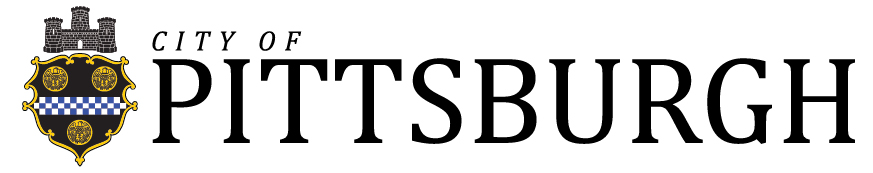 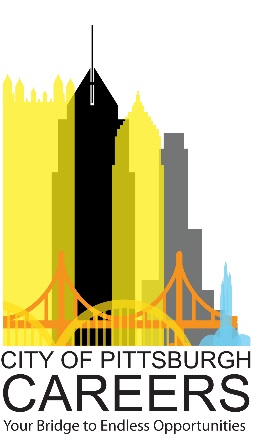 MUST BE A RESIDENT OF THE CITY AT THE TIME OF APPLICATIONAPPLICATION DEADLINEAV EVENT TECHNICIANCONTINUOUSFARMER’S MARKET SITE MANAGERCONTINUOUSLIFEGUARD 1CONTINUOUSMAYOR’S 311 RESPONSE LINE REPRESENTATIVECONTINUOUSRINK ATTENDANT (Temporary)CONTINUOUS RECREATION LEADER, PT (Mellon Tennis Bubble)CONTINUOUS RECREATION LEADER, PT (Community Enrichment) CONTINUOUS RECREATION LEADER, PT (Recreation)CONTINUOUS RECREATION LEADER, PT (Healthy Active Living)CONTINUOUSSCHOOL CROSSING GUARDCONTINUOUSTRUCK DRIVER B FIRST YEARCONTINUOUS MUST BECOME A RESIDENT OF THE CITY PRIOR TO EMPLOYMENTAPPLICATION DEADLINE  COLLEGE INTERN- ALL DEPARTMENTS CONTINUOUS  COMBINED CONSTRUCTION INSPECTORCONTINUOUS  COMBINED ELECTRICAL INSPECTORCONTINUOUS  COMBINED OPERATIONS INSPECTORCONTINUOUS  CONSTRUCTION PLANS EXAMINERCONTINUOUS  ELECTRICIAN CONTINUOUS  EMERGENCY MANAGEMENT PLANNER4/01/19  FIRE & LIFE SAFETY INSPECTORCONTINUOUS  FISCAL & CONTRACTING SUPERVISOR4/1/19  PARAMEDIC4/21/19  PARK RANGER, PTCONTINUOUS  PLUMBERCONTINUOUS  PLUMBING MAINTENANCE FOREMAN (Repost)CONTINUOUS POLICE OFFICERCONTINUOUS PROGRAM COORDINATOR 13/25/19 SENIOR PROJECT MANAGER4/1/19 TRAFFIC CONTROL ELECTRICIANCONTINUOUS